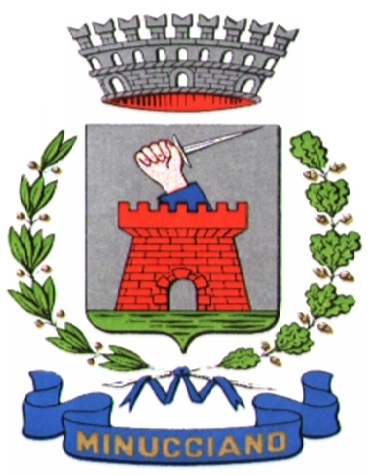 COMUNE DI MINUCCIANODOMANDE DI ISCRIZIONE AL SERVIZIO DI MENSA E TRASPORTO ANNO SCOLASTICO 2022/2023Con deliberazioni della Giunta Comunale n.11 e n. 12 del 23.02.2022 sono stati approvati i criteri e le tariffe per usufruire del servizio di trasporto e refezione scolastica per l’anno scolastico 2022/2023. Per poter usufruire dei servizi è necessario presentare domanda, nei termini previsti, su apposito modello. Il modello di domanda è scaricabile dal sito del Comune di Minucciano (www.comune.minucciano.lu.it nella sezione portale scuola) e a disposizione presso gli uffici comunali. Lo stesso dovrà essere riconsegnato esclusivamente a questo Comune (anche via mail anagrafe@comunediminucciano.it)SCADENZA PRESENTAZIONE DOMANDEentro e non oltre 16.05.2022TARIFFEServizio di refezione scolastica (Le riduzioni sul secondo e il terzo figlio si intendono progressive rispetto al costo sostenuto per il primo)Gli interessati dovranno allegare alla domanda di iscrizione la dichiarazione ISEE “per prestazioni a minori” in corso di validità.La mancata presentazione della dichiarazione ISEE per prestazioni a minori o la presentazione di dichiarazione ISEE di altro tipo (per es. Isee ordinario) comporterà l’applicazione della tariffa interaLa fascia tariffaria è determinata per l’intero anno scolastico (settembre 2022/Giugno 2023) sulla base della dichiarazione “ISEE per prestazioni a minori” presentata al momento della domanda d’iscrizione al servizio. Posto che il termine di validità dell’ISEE è fissato al 15 gennaio di ciascun anno, è facoltà del cittadino presentare una nuova dichiarazione ISEE per prestazioni a minori entro la scadenza 20 gennaio 2023 in questo caso l’importo della seconda rata sarà calcolato in relazione alla nuova fascia ISEE. Esenzioni: E’ prevista l’esenzione totale per gli alunni disabili, previa presentazione di idonea certificazione della competente Azienda Sanitaria ASL.Per coloro che presentano la domanda di iscrizione fuori termine – nel caso in cui la conseguente variazione al servizio comporti problemi organizzativi - non è garantito il servizio;Il servizio di trasporto scolastico è gestito dalla Soc. Autolinee Toscana e dal Comune di Minucciano. La fornitura degli abbonamenti e/o dei biglietti giornalieri necessari per utilizzare le corse gestite da Autolinee sarà, come per gli scorsi anni, a carico del Comune, il quale provvederà alla consegna dei titoli di viaggio esclusivamente solo dopo aver ricevuto copia dell’avvenuto pagamento della tariffa di iscrizione. Per chi si iscrive per la prima volta al servizio, per consentire a questa Amministrazione di procedere all’acquisto dei titoli di viaggio (abbonamenti) da fornire ai ragazzi, è necessario, che i genitori procedano a registrare i propri figli sul portale di Autolinee Toscane  collegandosi al sito della Società di trasporto ( shop.at-bus.it.)   TARIFFE  servizio di trasporto scolasticoGli interessati dovranno allegare alla domanda di iscrizione la dichiarazione ISEE “per prestazioni a minori” in corso di validità.La mancata presentazione della dichiarazione ISEE per prestazioni a minori o la presentazione di dichiarazione ISEE di altro tipo (per es. Isee ordinario) comporterà l’applicazione della tariffa intera (€ 174,00).La fascia tariffaria è determinata per l’intero anno scolastico (settembre 2022/Giugno 2023) sulla base della dichiarazione “ISEE per prestazioni a minori” presentata al momento della domanda d’iscrizione al servizio. Posto che il termine di validità dell’ISEE è fissato al 15 gennaio di ciascun anno, è facoltà del cittadino presentare una nuova dichiarazione ISEE per prestazioni a minori entro la scadenza 20 gennaio 2023 in questo caso l’importo della seconda rata sarà calcolato in relazione alla nuova fascia ISEE. Esenzioni: E’ prevista l’esenzione totale per gli alunni disabili, previa presentazione di idonea certificazione della competente Azienda Sanitaria ASL.Per coloro che presentano la domanda di iscrizione fuori termine – nel caso in cui la conseguente variazione al servizio comporti problemi organizzativi - non è garantito il servizio;Pagamenti la tariffa potrà essere pagata in un’unica soluzione con scadenza 30.09.2022 o in due rate di uguale importo con scadenza 30.09.2022 e 20.01.2023L’interruzione della fruizione del servizio non comporta il rimborso della rata già pagata salvo casi documentati e comunicati tempestivamente e salvo caso di forza maggiore non imputabili all’utenza. Per informazioni sull’organizzazione del servizio rivolgersi al Responsabile del servizio dott. Paolo Fantoni  oppure Paola Giannetti  ufficio Scuola del Comune tel. 0583 694071  - anagrafe@comunediminucciano.it.Il Responsabile dell’Area Amministrativadott. Paolo FantoniANNO SCOLASTICO 2022 - 2023 – importo unitarioANNO SCOLASTICO 2022 - 2023 – importo unitariopasto per alunni delle Scuole dell’Infanzia€ 3,00pasto per alunni delle Scuole Primarie€ 3,50pasto per alunni della Scuola Secondaria di Primo Grado€ 3,50pasto per insegnanti in servizio€ 5,40alunni appartenenti a nucleo familiare con ISEE inferiore/uguale a € 12.000,00riduzione 50%2° figlio iscritto alla mensa scolasticaRiduzione 50% sul secondo pasto3° figlio iscritto alla mensa scolasticaRiduzione 70% sul terzo pastoAlunni diversamente abiliesenzioneANNO SCOLASTICO 2022/2023: Importo annuo (settembre 2022/giugno 2023)ANNO SCOLASTICO 2022/2023: Importo annuo (settembre 2022/giugno 2023)Alunni appartenenti a nucleo familiare con ISEE fino a € 7.500,00€ 120,00Alunni appartenenti a nucleo familiare con ISEE da €  € 10.000,00€ 140,00Alunni appartenenti a nucleo familiare con ISEE da €  € 15.000,00€ 146,00Alunni appartenenti a nucleo familiare con ISEE da €  € 25.000,00€ 164,00Alunni appartenenti a nucleo familiare con ISEE superiore a € 25.000,00€ 174,00Alunni appartenenti a nucleo familiare che non ha presentato dichiarazione ISEE€ 174,00Alunni disabiliESENZIONE